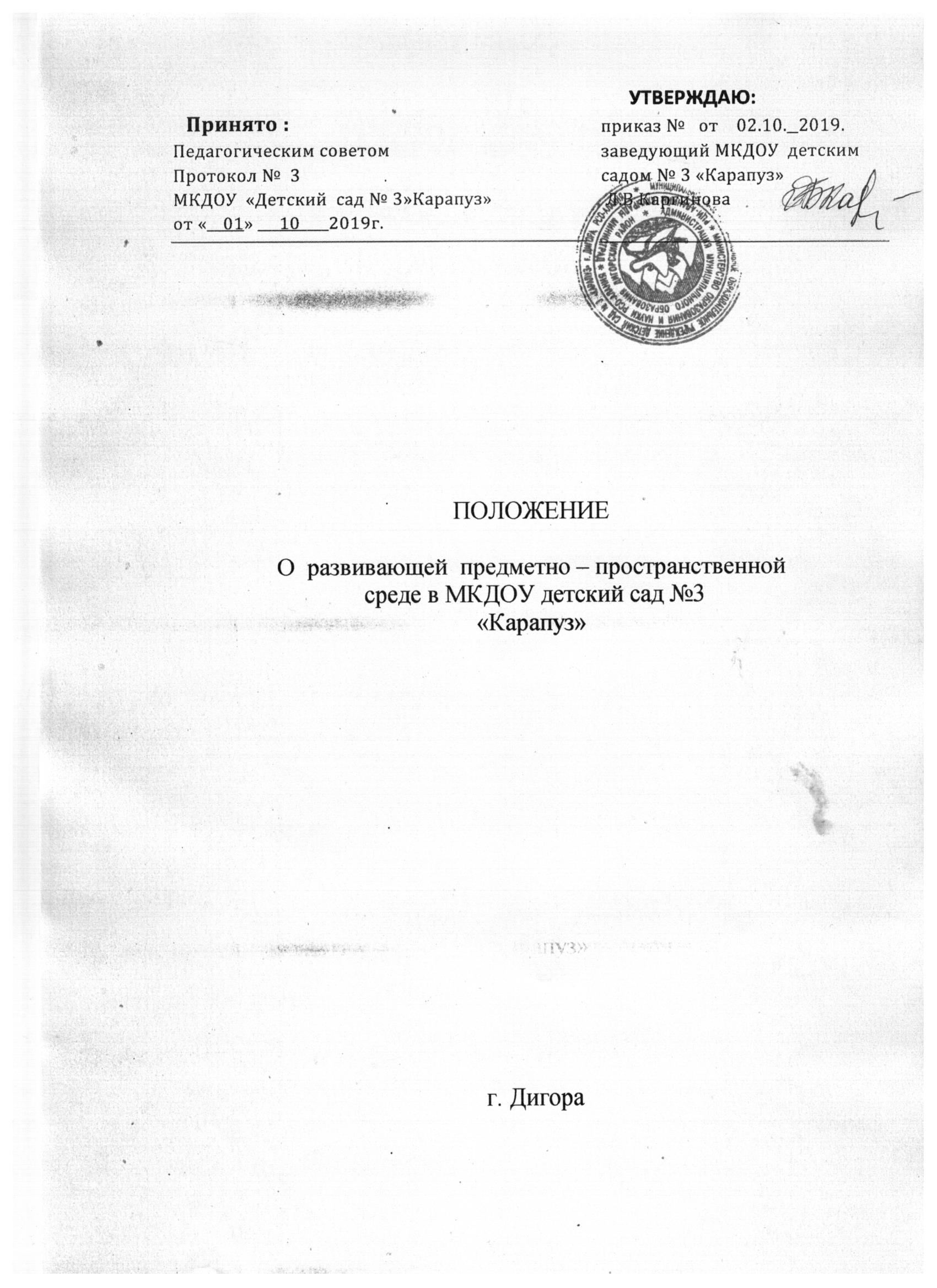 Положениео смотре-конкурсе«Комфортная развивающая предметно-пространственная среда ДОУ как фактор развития ребенка дошкольного возраста»1.Общие положения.1.1 Настоящее положение определяет порядок проведения смотра-конкурса «Комфортная развивающая предметно-пространственная среда ДОУ как фактор развития ребенка дошкольного возраста».1.2. Под смотром - конкурсом понимается проведение обследования работы ДОУ по определённой теме. Основным объектом смотра является организация развивающей предметно-пространственной среды групп ДОУ, а предметом – соответствие созданных условий принципам построения предметно – развивающей среды и требованиям реализующих программ.2. Основные цели, задачи смотра-конкурса.2.1. Цель конкурса:- создание в ДОУ условий, способствующих развитию ребенка дошкольного возраста.2.2. Задачи конкурса: - создание в ДОУ условий для развития детей в соответствии с требованиями ФГОС ДО, и с  требованиями к развивающей предметно-пространственной среде, в частности; - стимулирование инновационной деятельности педагогов в организации предметного пространства групп; - изучение и обобщение лучшего педагогического опыта работы в ДОУ по созданию предметно – развивающей среды для детей дошкольного возраста в соответствии с реализуемой программой;- обеспечение эмоционального благополучия детей, развитие положительного самоощущения и компетентности, включение их в разнообразные специфически дошкольные виды деятельности.3.Организация и проведение смотра – конкурса.3.1. Организатором смотра – конкурса является ДОУ.3.2. Смотр – конкурс проводится с 01.10.2019 по 01.11.20194. Состав экспертной комиссии.4.1. Для оценки смотра – конкурса создается экспертная комиссия.4.2. В состав экспертной комиссии входят:заведующая ДОУ      - Каргинова Л.В.                                 старший воспитатель  - Саламова  С.Ю.                                              председатель ППО   - Хамицаева Л.Н.                                  5. Критерии оценки смотра-конкурса5.1. Соответствие развивающей предметно-пространственной среды следующим принципам:Насыщенность средыТрансформируемость пространстваПолифункциональность материаловВариативность средыДоступность среды5.2. Развивающая предметно-пространственная среда должна соответствовать: - направленности группы, - реализуемой программе, - возрастным особенностям детей, - гендерной специфике воспитанников, - ведущему виду деятельности дошкольников, - интеграции образовательных областей,- организации всех видов самостоятельной детской деятельности. 5.3. Показатели1. Соответствие возрастным особенностям детей.2. Соответствие требованиям техники безопасности и санитарно –гигиеническим требованиям.3. Соответствие требованиям ФГОС к созданию развивающей предметно-пространственной среды.4. Информационный блок для родителей5. Центр двигательной активности.6. Центр игры7. Экологический центр8. Центр искусства9. Уголок природы10. Центр строительства и конструирования.11. Центр литературы12. Центр краеведения13. Центр безопасности14. Центр творчества (изо)15. Гендерная специфика воспитания16. Уголок уединения17. Сочетание привычных и неординарных элементов в эстетическойорганизации среды  (комфорт, уют, эстетика)18. Соответствие требованиям эстетики.19. Создание условий для саморазвития детей в группе. 6. Подведение итогов смотра – конкурса. 6.1. По результатам смотра – конкурса 01.11.2019г. экспертная комиссия определяет победителей конкурса.         6.2. Подведение итогов состоится «28» ноября 2019 г.    6.3. Победители и участники отмечаются грамотами и призами.